Пути движения к местам входа инвалида и рекомендуемые пути передвижения детей по территорииДОУ № 387 (корпус №4)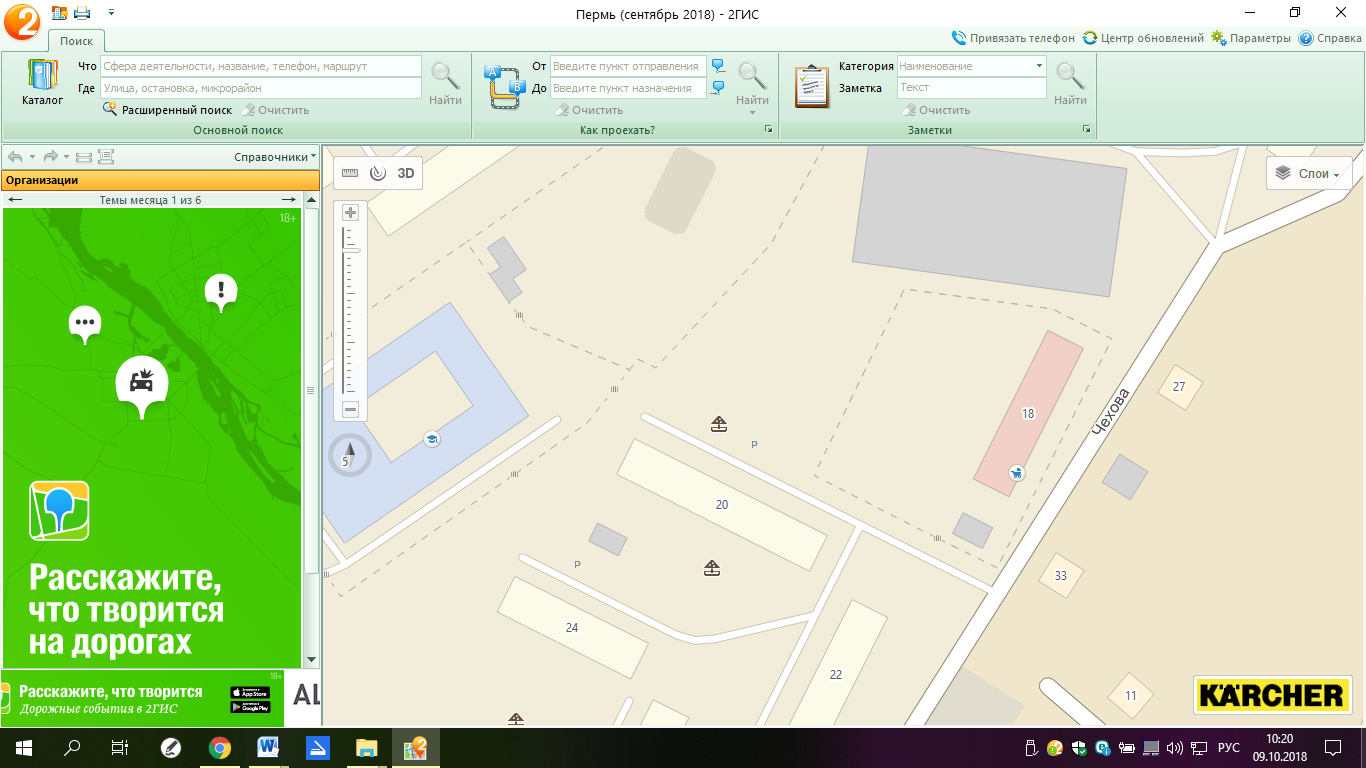                 Движение грузовых транспортных средств по территории ДОУ                Въезд-выезд грузовых транспортных средств                Место входа инвалида (кнопка)                Движение детей на территории ДОУ